Swedish-German Cleantech PlatformUnternehmensprofile UnternehmenBeschreibung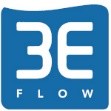 3E Flow entwickelt intelligente, vernetzte Ventile für Leitungswasser, um Energie und Wasser zu sparen und die Hygiene und Sicherheit zu erhöhen. Dabei wird das Wasser aus der Leitung entnommen und in den Tank zurückgeführt, wenn der Wasserhahn zugedreht wird. In dem Moment, in dem ein Wasserhahn geöffnet wird, wird das Wasser direkt an den Wasserhahn geliefert. Dies geschieht so schnell, dass sofort warmes oder kaltes Wasser zur Verfügung steht.3E Flow ist interessiert am Austausch mit Immobilien- und Installationsunternehmen, Herstellern von Wärmepumpen, sowie Beratern im Gebiet der technischen Gebäudeausrüstung.3eflow - World´s Most Hygienic and Efficient Tap Water System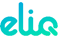 Eliq bietet eine SaaS-Plattform an, mit der Energieunternehmen Anwendungen bereitstellen können, die Endkunden dabei helfen, ihren Energieverbrauch besser zu verstehen und zu steuern. Eliq wurde in Göteborg, Schweden, gegründet und bietet 20 Energieversorgern auf zwei Kontinenten KI-gestützte APIs und White-Label-Anwendungen für Energieanalysen an.eliq ist auf der Suche nach geeigneten Kontakten bei Energieunternehmen (Stadtwerke).Home - Eliq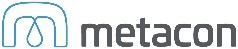 Metacon ist ein Energietechnikunternehmen und Anbieter von Energiesystemen zur Erzeugung von Wasserstoff, Strom und Wärme. Metacon ist spezialisiert auf Technologien zur kostengünstigen Herstellung von Wasserstoff aus Biogas oder anderen Kohlenwasserstoffen (Elektrolyse und Biogas- bzw. Biomethan-Reformierung).Metacon ist interessiert am Austausch mit Biogas-, Klärgas- und Deponiegasproduzenten.Übersicht – Metacon 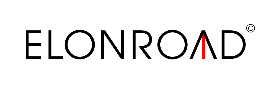 Elonroad entwickelt ein elektrisches Hightech-Straßensystem, das Elektrofahrzeuge sowohl beim Parken als auch beim Fahren automatisch auflädt. Die Lösung bietet allen elektrischen Fahrzeugen auf Autobahnen und im städtischen Verkehr damit eine konduktive Ladeinfrastruktur.Elonroad ist interessiert am Austausch mit Unternehmen, die in transportintensiven Branchen tätig sind (z.B. Handel), sowie Häfen und Flughäfen. Darüber hinaus ist das Unternehmen an einem Austausch mit Smart Cities und öffentlichen Personennahverkehr-Anbietern interessiert.Elonroad – Charge on the fly 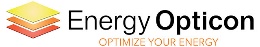 Energy Opticon ist ein Softwareanbieter zur wirtschaftlichen Gesamtoptimierung von Energiesystemen. Das Unternehmen bietet die Software Energy Optima 3 an, sowie Know-how für Energieunternehmen, die ihre Produktionskosten erheblich senken, die Effizienz und Entscheidungssicherheit in ihrer Arbeit steigern, ihre CO2-Emissionen reduzieren und mit dem Gesamtenergiesystem intelligenter arbeiten wollen.EnergyOpticon ist auf der Suche nach Kontaktpersonen bei Stadtwerken (beispielsweise Prokuristen, technische Leitung, Produktionsleiter/-planer).startsida - Energy opticon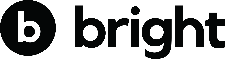 Bright ist eine AI-basierte Smart-Energy Plattform, die den Energiesektor transformiert. Für die Gestaltung nachhaltiger Energiesysteme werden Dienstleistungen für Energieunternehmen immer wichtiger. Das Unternehmen bietet eine digitale Plattform mit White-Label Apps, die es Anwendern ermöglicht, ihre CO2-Emissionen zu verstehen, zu überwachen und zu kontrollieren. Bright ermöglicht es Anwendern, ihren Alltag in Zeiten von schwankenden Strompreisen, Solarpanels, Elektroautos und Smart Homes, einfach zu gestalten. Bright ist in erster Linie auf der Suche nach Energieunternehmen, in zweiter Linie auf der Suche nach Abfallwirtschaftsunternehmen und Wasserversorgern.Bright (getbright.se)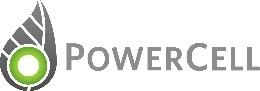 PowerCell entwickelt und produziert Brennstoffzellen-Stacks und -Systeme mit erstklassiger Energiedichte und hoher Effizienz für den stationären, mobilen und maritimen Gebrauch. Die Brennstoffzellen sind wasserstoffbetrieben, produzieren Strom und Wärme ohne Emissionen. Aufgrund der Kompaktheit der Brennstoffzellen-Stacks und -Systeme können sie den Erfordernissen jedes Kunden problemlos angepasst werden. Die Brennstoffzellen-Systeme werden in verschiedenen Größen produziert, von 1 KW-Systemen bis zu Systemen mit mehreren Megawatt. Das schwedische Unternehmen PowerCell, das bereits mehrere große Kooperationen mit deutschen Partnern (bspw. Bosch, Siemens, BMW, etc.) hat, sucht nun nach Partnern, die im Energie-Bereich tätig und an nachhaltigen Lösungen interessiert sind.https://powercell.se/en/start/ 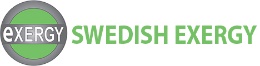 Swedish Exergy verfügt über 40 Jahre Tradition und Innovation mit Lösungen für das Trocknen von Abwasser. Das Unternehmen entwickelt, produziert und liefert Dehydrierungslösungen für verschiedene Anwendungsbereiche, welche den Energieverbrauch minimieren, zur Erzeugung erneuerbarer Energie beitragen und nachweislich erhebliche Vorteile in vielen Branchen bieten, beispielsweise in der Biomasse- und Biokraftstoffproduktion.Swedish Exergy ist auf der Suche nach Energieunternehmen und Kläranlagenbetreibern.Swedish Exergy - World Class Drying and Evaporation Technologies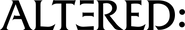 Mit dem Sparstrahlregler von Altered können Unternehmen ihren Wasserverbrauch um 30-50% reduzieren. Der Aufsatz wird einfach auf den vorhandenen Wasserhahn montiert. Darüber hinaus sparen Sie Energie und tragen so zur globalen Nachhaltigkeit bei.Altered ist auf der Suche nach Partnerschaften mit Armaturenherstellern, Hotelketten, sowie Energieberatern, Immobilienverwaltern und Kommunen.Altered (alteredcompany.com)